Transakcje w SAP:KP04 – ustawienie profilu planisty -> PW01KP06 – wprowadzanie/zmiana planu na MPK KP07 – wyświetlanie wartości planowanych na MPKKPF6 – wprowadzanie/zmiana planu na zleceniachKPF7 – wyświetlanie wartości planowanych na zleceniachCJR2 – wprowadzanie/zmiana planu na elementach PSP CJR3 – wyświetlanie wartości planowanych na elementach PSPKP97 – kopiowanie planu do planu na MPKKO14 – kopiowanie planu do planu na zleceniachCJ9BS – kopiowanie planu do planu na projekcieZCO_PLAN_COPY – kopiowanie wartości rzeczywistych do planu dla MPK, zleceń, elementów PSP (instrukcja w dokumencie „Kopiowanie danych rzeczywistych do planu”).Ogólne zagadnienia:W pierwszej kolejności w transakcji KP04 należy wpisać do profilu planisty „PW01”. Jeżeli wartość ta zostanie zapisana to nie będzie potrzeby aby pamiętać o tym w przyszłości. 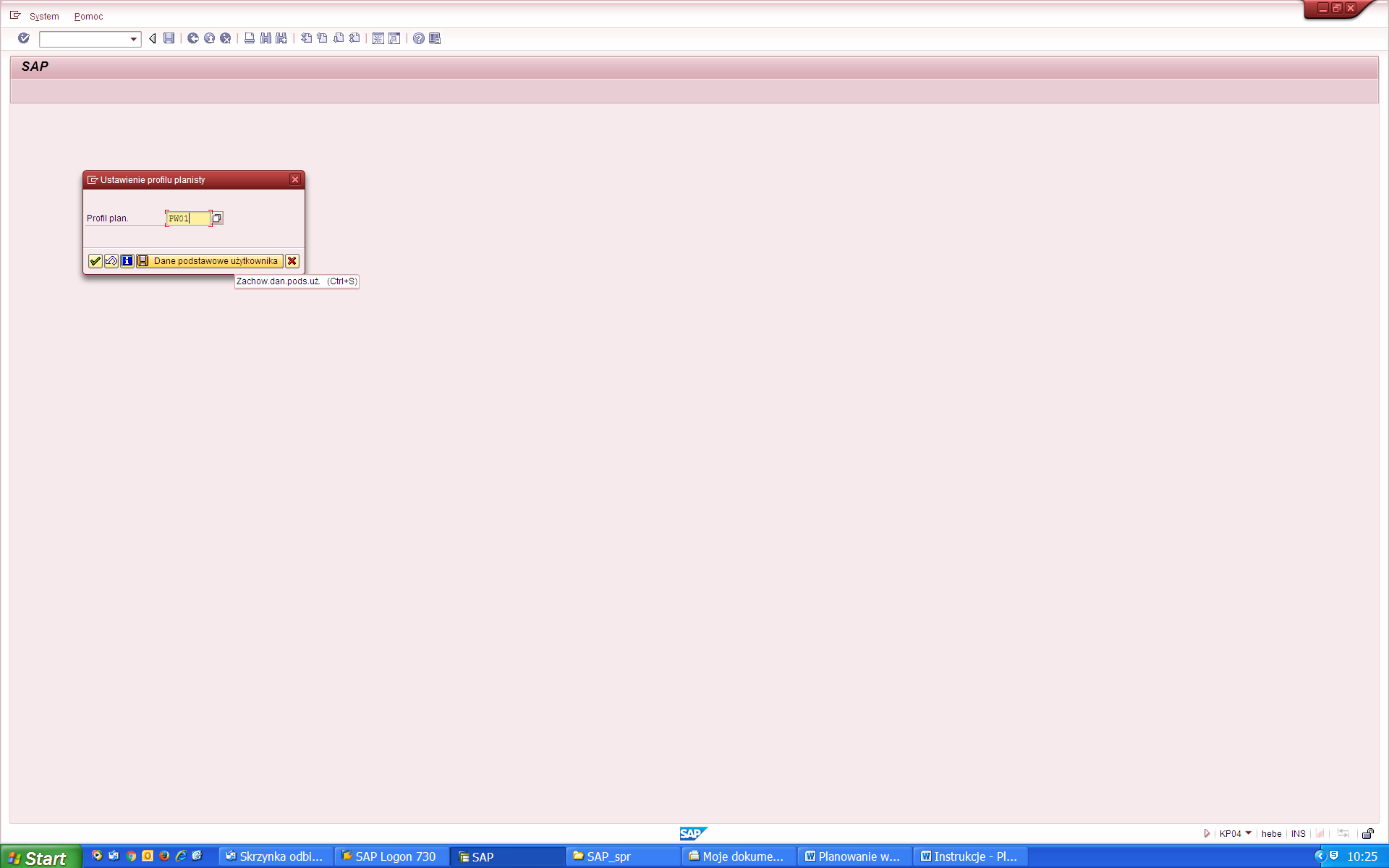 Wersja W24 - pierwotna wersja planu obowiązująca w 2024 r. Wersja 0 - ostatnia wersja planu zaakceptowana przez Rektora.Wersje od K01 do K12 - dla korekt planu.Koszty planujemy ze znakiem „+”, a przychody ze znakiem „–”.Planujemy wartości całoroczne (okres od 1 do 12).Plan do systemu SAP wprowadzamy w złotych, dlatego też prosimy, aby papierową wersję planu rzeczowo-finansowego jednostki przygotować również w złotych.Grupa rodzajów kosztów utworzona w systemie SAP wg układu planu rzeczowo 
-finansowego to R_PL_RZ_F2 (transakcja do wyświetlania grup RK: KAH3).W podgrupie wiersza 25 „wkład własny do projektów finans. ze śr. IDUB” należy ująć wartość wkładów własnych przekazanych na rzecz realizowanych przez jednostkę projektów ze środków ID-UB, na podstawie odrębnych decyzji. Wartość wkładu należy planować w kol. 4 formularza planu i na właściwym MPK dla realizowanego projektu 
z RK 9720000000. Jeżeli wkład własny ma uzupełnić środki w projekcje badawczym należy finalnie pomniejszyć środki będące w dyspozycji jednostki (w kol. 4 w wierszu 35) i jednocześnie zwiększyć je o tę samą kwotę w kol. 6 wiersz 35. Jeżeli wkład własny dotyczy projektu dydaktycznego jedynym krokiem jest wykazanie środków w wierszu „wkład własny do projektów finans. ze śr. IDUB”Koszty możemy dla uproszczenia planować na tzw. „długich” 9 - statystycznych (zakres RK od 9000000400 do 9000000799) dla odpowiednich grup rodzajów kosztów lub bardziej szczegółowo na konkretnych rodzajach kosztów zaczynających się na 4*. Przychody planujemy na RK zaczynających się na 7*.Koszty pośrednie planujemy na tzw. „długich” 9, czyli RK 9000000521 dla narzutu kosztów wydziałowych, 9000000551 dla narzutu kosztów ogólnych. Do planowania nie należy wykorzystywać tzw. „krótkich” 9 (zakres RK od 92101 do 94204).Planowanie pozostałych kosztów/przychodów operacyjnych powinno się odbywać 
na MPK *7600, a kosztów/przychodów finansowych na MPK *7500.Głównym miejscem planowania są MPK. Na zleceniach i elementach PSP wprowadzamy plany pomocnicze, które nie przenoszą się automatycznie na odpowiadające im MPK.Informacje dodatkowe:W planach należy uwzględnić prognozowany wzrost kosztów w skali Uczelni: energia elektryczna średnio o 27%, energia cieplna średnio o 30%, gaz średnio o 50%.Odpis na ZFŚS w bieżącym roku wynosi 5,18% od wynagrodzeń osobowych ogółem zaplanowanych we wszystkich działalnościach jednostki.Nie planujemy 2% funduszu nagród dla nauczycieli akademickich i nagród ministra w OFP. Dodatkowe wynagrodzenie roczne, tzw. „13-tkę”  należy zaplanować w wysokości 8,5 % od planowanych składników wynagrodzeń osobowych, będących podstawą naliczenia DWR zgodnie z § 39 i § 41 „Regulaminu wynagradzania pracowników PW” (załącznik do zarządzenia nr 11/2023 Rektora PW). W planie należy ująć je w wierszu „Wynagrodzenia wynikające ze stosunku pracy”.Fundusz premiowy, który stanowią premia motywacyjna i dodatki organizacyjno-motywacyjne dla pracowników niebędących nauczycielami akademickimi planujemy na poziomie 2023 r., a w przypadku wzrostu planowanych wypłat ww. składników wynagrodzeń konieczne jest odpowiednie uzasadnienie i wyliczenia.Należy uwzględnić skutki finansowe wzrostu minimalnego wynagrodzenia za pracę od      1 stycznia 2024 r. do kwoty 4 242 zł, a od 1 lipca 2024 r. do kwoty 4 300 zł brutto (Rozporządzenie Rady Ministrów z dnia 14 września 2023 r. w sprawie wysokości minimalnego wynagrodzenia za pracę oraz wysokości minimalnej stawki godzinowej        w 2024 r. Dz.U. z 2023 r. poz. 1893). Skutki wzrostu minimalnych wynagrodzeń zostaną sfinansowane z dodatkowej subwencji.W planie nie należy uwzględniać skutków wzrostu minimalnego wynagrodzenia zasadniczego dla profesora w uczelni publicznej, o którym mowa w projekcie rozporządzenia Ministra Edukacji i Nauki z 23 października 2023 r. oraz wzrostu wynagrodzeń w sferze budżetowej, o których mowa w projekcie ustawy budżetowej na 2024 r.W wierszu 6 składki z tytułu ubezpieczeń społecznych, FP i PPK wykazuje się składki z tytułu ubezpieczeń społecznych obciążające pracodawcę, składki na fundusz pracy oraz inne świadczenia (m.in., okulary, odzież ochronna, itp.).- w tym składki z tyt. ubezpiecz. społ. i fund. pracy należy wykazać:składki na ubezpieczenia społeczne stanowiące procentowy narzut od wynagrodzeń osobowych (emerytalna – 9,76%, rentowa – 6,5%, wypadkowa – 0,93%, fundusz pracy – 2,45%). W 2024 r. kwota ograniczenia rocznej podstawy wymiaru składek na ubezpieczenia emerytalne i rentowe (czyli limit tzw. 30-krotności ZUS) wynosi 234 720,00 zł; (Obwieszczenie Ministra Rodziny i Polityki Społecznej z dnia 4 grudnia 2023 r. w sprawie kwoty ograniczenia rocznej podstawy wymiaru składek na ubezpieczenia emerytalne i rentowe w roku 2024 oraz przyjętej do jej ustalenia kwoty prognozowanego przeciętnego wynagrodzenia. Dz.U. z 2023 r. poz. 1342).składki na Pracownicze Plany Kapitałowe (PPK) w wysokości 1,5% od wynagrodzeń pracowników, którzy przystąpili do programu.W wierszu stypendia dla doktorantów w szkole doktorskiej wydziały planują stypendia wypłacane uczestnikom szkół doktorskich w ramach doktoratu wdrożeniowego oraz finansowane ze środków projektowych.W wierszu 16 Subwencja na utrzymanie potencjału dydaktycznego i badawczego należy przyjąć wysokość subwencji na utrzymanie potencjału dydaktycznego i badawczego na poziomie wartości z 2023 r., skutki finansowe wzrostu minimalnego wynagrodzenia za pracę od 1 stycznia 2024 r. i od 1 lipca 2024 r.  oraz inne środki mające charakter subwencji, w tym w szczególności środki przyznane przez Rady Naukowe Dyscyplin na aktywność naukową realizowane przez wydział. Środki na obsługę administarcyjną RND są przyznawane wydziałom będącym siedzibą rady bez konieczności szczegółowego rozliczania. Koszty obsługi rad powinny być księgowane w kosztach wydziałowych bez wydzielania odrębnego zlecenia. W wierszu nr 16 należy także ująć środki:z tytułu rozliczeń międzywydziałowych,z rezerwy Rektora, celowe na zadania dydaktyczne i badawcze,środki z Centralnego Funduszu Pracowniczego,inne, przyznane na podstawie odrębnych decyzji.Środki subwencji należy pomniejszyć o kwotę deficytu z roku ubiegłego oraz o środki przeznaczone na finansowanie inwestycji w wysokości wykazanej w pozycji nr 4 załącznika inwestycyjnego.W wierszu 17 Dotacje z budżetu państwa należy ująć środki na utrzymanie specjalnych urządzeń badawczych tzw. SPUB-y oraz środki otrzymane na podstawie indywidualnych decyzji.Planowanie dla RK 738*, 739*W SAP kwoty dla RK 7380000000 (przychody z tytułu innych usług)  i 7390000000 (KWS przychodów z tytułu innych usług) planujemy jedynie tam, gdzie księgowane będą wartości rzeczywiste. W większości przypadków będzie to MPK z OF 2199. Natomiast, ze względu na zasady dotyczące rozliczania działalności dydaktycznej, kwoty dla ww. rodzajów kosztów w papierowej/Excelowej wersji planu są ujmowane:w kolumnie „Działalność dydaktyczna i badawcza finansowana z subwencji oraz pozostała działalność dydaktyczna i gospodarcza wyodrębniona” wiersz 14 Sprzedaż kosztów wydziałowych (koszt własny) - konto 739* oraz podgrupa wiersza 25 Przychody ze sprzedaży kosztów wydział./ogólnych - konto 738*w kolumnie „Koszty wydziałowe” wiersz 14 Sprzedaż kosztów wydziałowych (koszt własny) - konto 739*W związku z powyższym, istnieje rozbieżność w ujęciu ww. planowanych wartości pomiędzy wersją papierową/Excelową planu a planowaniem w systemie SAP.W przypadku, gdy planowana wartość na koncie 738* jest wyższa od wartości na koncie 739* i została zaplanowana na MPK KW w SAP, nadwyżka przychodów nad kosztami wpływa na wynik finansowy jednostki i musi zostać odpowiednio zinterpretowana 
w raportach dotyczących działalności dydaktycznej w SAP.  Planowanie dla RK 786*Planowanie dla RK 7869510100 KWS ze sprzedaży usług wewnętrznych oraz 7869510000 Przychody ze sprzedaży usług wewnętrznych odbywa się w sposób w następujący:w systemie SAP głównie na MPK z OF 2199w papierowej/Excelowej wersji planu:a) w kolumnie „Działalność dydaktyczna i badawcza finansowana z subwencji oraz pozostała działalność dydaktyczna i gospodarcza wyodrębniona” wiersz 14 Sprzedaż kosztów wydziałowych (koszt własny) dla konta 7869510100 oraz wiersz 27 Świadczenia na własne potrzeby jednostek / przychody wewnętrzne dla konta 7869510000b) w kolumnie „Koszty wydziałowe” wiersz 14 Sprzedaż kosztów wydziałowych (koszt własny) - konto 7869510100  Narzędzia pomocnicze: Transakcja ZCO_PLAN_COPY - kopiowanie danych rzeczywistych do planu na MPK, zleceniach i elementach PSP. Proces kopiowania danych rzeczywistych do planu opisany został w dokumencie pt. „Kopiowanie danych rzeczywistych do planu” znajdującym się na stronie: www.ca.pw.edu.pl w zakładce Dział Ekonomiczny – Do pobrania.Transakcje: KP97 dla MPK; KO14 dla zleceń; CJ9BS dla projektów - kopiują wartości planu z wersji wzorcowej do wersji docelowej, umożliwiając planowanie 
z wykorzystaniem tych samych rodzajów kosztów i obiektów CO (zgodnie z wybraną wersją planu), co w roku poprzednim. Należy tylko dostosować kwoty do założeń przyjętych na rok bieżący.Przykładowe raporty do weryfikacji wprowadzonych planów:Transakcja GR55 -> raport ZZ02 dla MPKTransakcja S_ALR_87012993 -> dla zleceń Transakcja S_ALR_87013543 -> dla projektówInformacje organizacyjne:Dla usprawnienia pracy nad planem na 2024 r. zaleca się, aby wprowadzić wartości planowane do systemu SAP zanim podpisany plan zostanie przekazany do Działu Ekonomicznego w celu uzgodnienia/weryfikacji. W związku z tym, że formularz planu na 2024 r. obejmuje tylko dwie podstawowe działalności, konieczne jest szczegółowe planowanie w systemie SAP, na MPK-ach odpowiadających poszczególnym obszarom działalności. Umożliwi to bieżącą kontrolę kosztów i przychodów przez jednostkę. Dla ułatwienia przygotowane zostały „Objaśniania do planu_2024” grupujące MPK według poszczególnych rodzajów przychodów.Po zatwierdzeniu/przyjęciu papierowej wersji planu/korekty planu jednostki przez 
 Rektora, dane w nim zawarte należy koniecznie wprowadzić do systemu SAP 
w odpowiedniej wersji. Jednostki zostaną zobligowane do korekty planu i uzupełnienie wykonania za 2023 r. po przyjęciu budżetu Uczelni na 2024 r. Nowy formularz planu zostanie udostępniony na stronie Działu Ekonomicznego PW. Jednostka organizacyjna po zakończeniu procesu planowania w systemie SAP powinna poinformować o tym fakcie Dział Ekonomiczny PW. Wartości z planu z wersji np. „W24” po ich weryfikacji zostaną przekopiowane do wersji „0”.Obowiązujący w 2024 r. formularz planu rzeczowo-finansowego w formacie Excel wraz z pomocniczymi materiałami dostępny jest na stronie www.ca.pw.edu.pl w zakładce Dział Ekonomiczny – Do pobrania. Obowiązujący format planu rzeczowo-finansowego to A3. Prosimy o nie wprowadzanie zmian w formularzu.Papierową wersję planu rzeczowo-finansowego wraz z załącznikiem należy złożyć do Działu Ekonomicznego w dwóch egzemplarzach, w terminie wyznaczonym w piśmie skierowanym do jednostki.